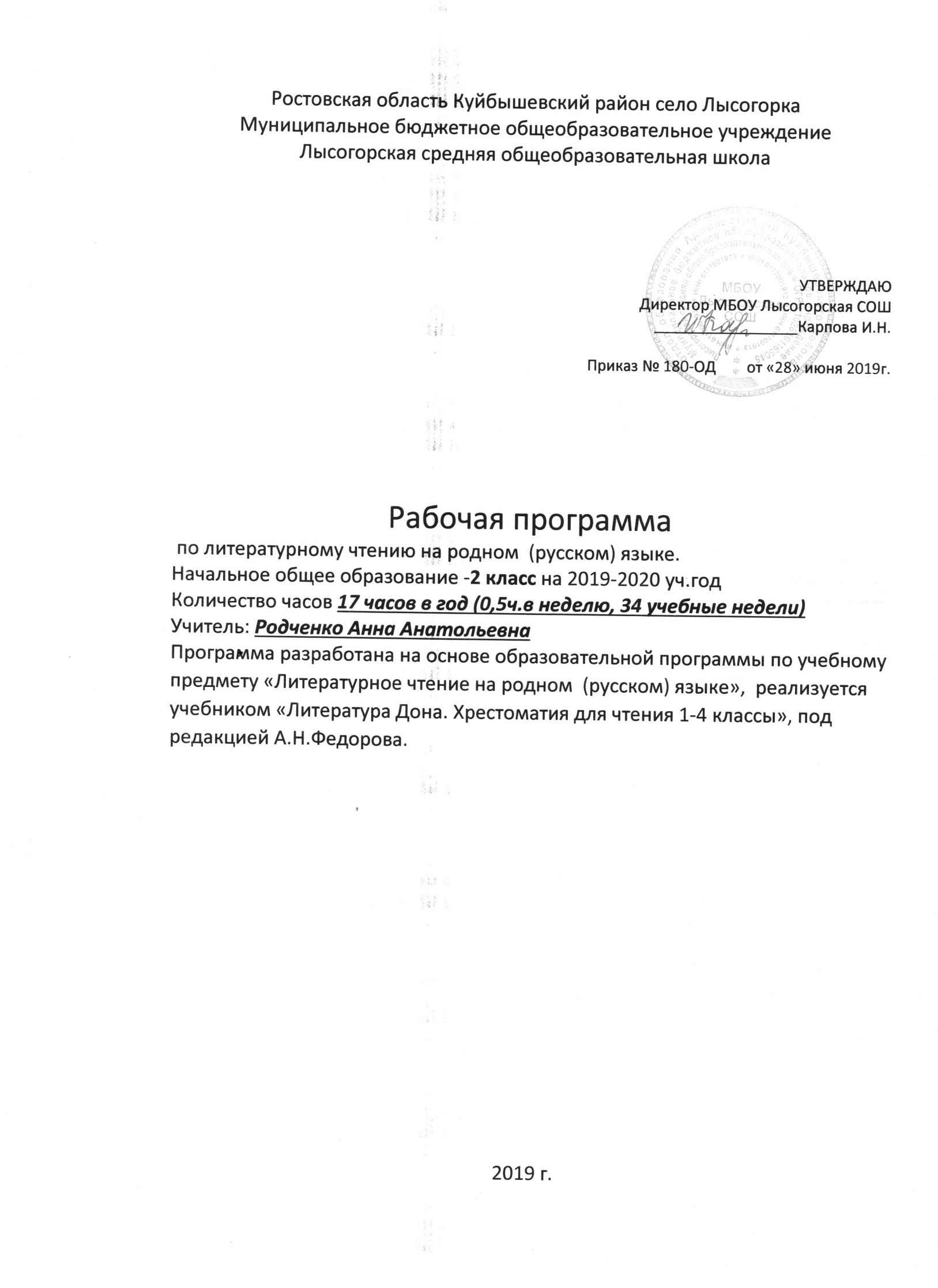 Пояснительная запискаРабочая программа по литературному чтению на родном (русском) языке для 2 класса разработана на основе Федерального государственного образовательного стандарта НОО, примерных программ начального общего образования,  реализуется учебником «Литература Дона. Хрестоматия для чтения 1-4 классы», под редакцией А.Н.Федорова.Цель программы: воспитание интереса к чтению и книге, формирование читателя, полноценно воспринимающего художественное произведение через познание лучших образцов искусства слова Дона и о Доне.Задачи программы:–  знакомство учащихся с лучшими региональными образцами литературы, музыки, изобразительного искусства, способствующих формированию мировоззрения, этических и эстетических качеств личности и общей культуры;–  формирование представлений о многообразии жанров, стилей, тематики донской литературы, раскрытие связи авторской литературы с донским фольклором;–  создание условий для развития гуманной, творческой личности, ориентированной на ценности общечеловеческой культуры, на саморазвитие и нравственное поведение в обществе;–  воспитание любви к родному краю через изучение его истории, традиций и быта его народа, воспитание чувств милосердия, человечности, доброты, способности к сопереживанию;–  создание условия для понимания учащимися своеобразия характера, быта, обычаев, образа жизни, духовной культуры, нравственных принципов населения Донского края;–  введение учащихся в пропедевтический курс литературоведческих понятий на основе содержания произведений регионального компонента;–  формирование умения вступать в диалог, рассказывать, импровизировать, решать различные творческие речевые задачи;–  расширение представления учащихся об особенностях лексики жителей Дона, нашедшей отражение в произведениях;–  обогащение представление младших школьников о творчестве авторов, отражающих образ жизни, нравственные принципы, духовную культуру донского казачестваПланируемые результаты освоения предмета Предметные:полноценно воспринимать художественную литературу, воспроизводить в воображении словесные художественные образы,эмоционально отзываться на прочитанное, высказывать свою точку зрения и уважать мнение собеседника.воспринимать художественное произведение как особый вид искусства, соотносить его с другими видами искусства как источниками формирования эстетических потребностей и чувств,познакомятся с некоторыми коммуникативными и эстетическими возможностями родного языка, используемыми в художественных произведениях, научатся соотносить собственный жизненный опыт с художественными впечатлениями. Метапредметные: Познавательные УУД:распознавать некоторые отличительные особенности художественных произведений (на примерах художественных образов и средств художественной выразительности);отличать на практическом уровне прозаический текст от стихотворного, приводить примеры прозаических и стихотворных текстов;различать художественные произведения разных жанров (рассказ, басня, сказка, загадка, пословица), приводить примеры этих произведений;находить средства художественной выразительности (метафора, олицетворение, эпитет). Регулятивные УУД:понимать учебную задачу, сохранять ее в процессе учебной деятельности;планировать способы решения учебной задачи, намечать операции, с помощью которых можно получить результат; выстраивать последовательность выбранных операций;контролировать и оценивать результаты и процесс деятельности;оценивать различные способы достижения результата, определять наиболее эффективные из них;устанавливать причины успеха/неудач деятельности; корректировать свои учебные действия для преодоления ошибок.Коммуникативные УУД:включаться в диалог с учителем и сверстниками, в коллективное обсуждение проблем, проявлять инициативу и активность в ходе рассуждение и доказательство своей точки зрения.строить связное высказывание по предложенной теме, слушать партнёра по общению, вникать в смысл того, о чём говорит собеседник;аргументировать свою точку зрения в процессе размышлений над поступками литературных героев, оценивать поступок героя, используя доступные оценочные средства.Личностные УУД:формирование чувства гордости за свою Родину, российский народ, становление гуманистических и демократических ценностных ориентаций многонационального российского общества;формирование средствами литературных произведений целостного взгляда на мир в единстве и разнообразии природы, народов, культур;воспитание художественно-эстетического вкуса, эстетических потребностей, ценностей и чувств на основе опыта слушания и заучивания наизусть произведений художественной литературы;развитие этических чувств, доброжелательности и эмоционально-нравственной отзывчивости, понимания и сопереживания чувствам других людей;формирование уважительного отношения к иному мнению, истории и культуре других народов, выработка умения терпимо относиться к людям иной национальной принадлежности.Содержание учебного предметаI. ВведениеДонской казачий фольклор как явление русской национальной и донской казачьей культуры. Многожанровость и своеобразная неповторимость донского казачьего фольклора. II. Фольклор Дон 1.Малые жанры донского фольклора: Песни, потешки, небывальщины, загадки, пословицы, поговорки. 2.Донские казачьи сказки. Отражение в них особенностей быта, нравов, обычаев донских казаков. Поэтика сказки, её сходство и различие с русской народной сказкой. Сказки о животных: «Одноногий журавль», «Казак и лиса».Волшебные сказки: «Про царицу Лютру», «Горе-злосчастие».Сказки народов, проживающих на Дону.  Сказки донских армян: «Мышь-ханум», «О ленивом Вартеване». Сказки и легенды донских писателей. Старцева Н.В. «Как барабашки посрамили Бабу-ягу», Моложавенко В.С. «Почему Дон Ивановичем зовут», «Про городище Кудеярово»Проза донских писателей. Колесников Г.С. «Судьба степного орла», «Прудовые санитары», Донские поэты - детям. Вениамин Жак. «Мой лес», «Глупый гусь», Николай Костарев «Золотинки», «Пчела», Иван Ковалевский «Скворец», «Колокольчик».III. Итоги Тематическое планированиеКалендарно-тематическое планирование№/nТемы и разделы программыКол-во часов1.Введение.12.Песни, потешки, небывальщины, загадки,пословицы, поговорки. 13Донские казачьи сказки.44Сказки донских армян25Сказки и легенды донских писателей46Проза донских писателей27Донские поэты - детям2Итоги1 Всего:17№Количество часов.ДатаТема раздела, занятияОсновные виды деятельности учащихсяI1 час.Раздел №1 «Введение» -1117.01Введение.   Донской казачий фольклор как явление русской национальной и донской казачьей культуры. Осознавать смысл прочитанного, отвечать на вопросы по прочитанному тексту, находить содержащуюся в тексте информацию, определять основную мысль прочитанного произведения2124.01 Малые жанры донского фольклора: Песни. Выразительное чтение. Понимание содержания литературного произведения3131.01Донские казачьи сказки: «Одноногий журавль».Самостоятельное чтение. Выявление особенностей стихотворения-небылицы.417.02Донские казачьи сказки: «Казак и лиса».Чтение предложений с интонацией и паузами в соответствии со знаками препинания.Отработка техники чтения. Развитие осознанности и выразительности чтения.5114.02Донские казачьи сказки. «Горе-злосчастие».Понимание содержания литературного произведения. Простейший рассказ о своих впечатлениях по прочитанному6121.02 «Про царицу Лютру». Понимание содержания текста. Передача впечатления от услышанного своими словами. Осознанное чтение доступных произведений. Выразительное чтение.Выразительное чтение. Простейший рассказ о своих впечатлениях по прочитанному.7128.02Сказки народов, проживающих на Дону.  Сказки донских армян: «Мышь-ханум»Понимание содержания текста. Передача впечатления от услышанного своими словами. Осознанное чтение доступных произведений. Выразительное чтение.Выразительное чтение. Простейший рассказ о своих впечатлениях по прочитанному.816.03«О ленивом Вартеване». Понимание содержания текста. Передача впечатления от услышанного своими словами. Осознанное чтение доступных произведений. Выразительное чтение.Выразительное чтение. Простейший рассказ о своих впечатлениях по прочитанному.9-12413.0320.033.0410.04Сказки и легенды донских писателей. Старцева Н.В. «Как барабашки посрамили Бабу-ягу», Моложавенко В.С., «Почему Дон Ивановичем зовут», «Про городище Кудеярово»Понимание содержания текста. Передача впечатления от услышанного своими словами. Осознанное чтение доступных произведений. Выразительное чтение.Выразительное чтение. Простейший рассказ о своих впечатлениях по прочитанному.13-14217.0424.04Проза донских писателей. Колесников Г.С. «Судьба степного орла», «Прудовые санитары», Восприятие на слух и понимание художественных произведений. Осознанное чтение доступных по объёму и жанру произведений.15-1628.0515.05Донские поэты - детям. Вениамин Жак. «Мой лес», «Глупый гусь», Николай Костарев «Золотинки», «Пчела», Иван Ковалевский «Скворец», «Колокольчик».Чтение стихотворений. Знакомство с приёмами заучивания стихотворений наизусть.17122.05ИтогиПонимание содержания литературного произведения. Пересказ текста.